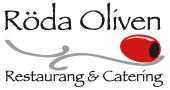 Veckans Lunch v 13Måndag: 	Filé medaljong med klyftpotatis    	115:-	Krämig pasta med rostas	115:-	Oxfilé med bearnaisesås 	165:-Tisdag: 	Stekt lax med vitvinssås                                                                      115:-	Spagetti med köttfärssås   	115:- 	Oxfilé med pepparsås 	165:-Onsdag:	Pannbiff med lök 	115:-	Pasta med räkor 	115:-	Fläskfilé med bearnaisesås   	165:-Torsdag:	Fransk schnitzel med kall sås 	115:-	Krämigpasta med kycklingfile 	115:-	Oxfilé med pepparsås 	165:-Fredag:	Stängt                     Glad påsk ! Hembakat bröd, smör, soppa, salladsbuffé,måltidsdryck samt kaffe/te och kaka ingår i dagens lunch.Hemgjorda högrevsburgare a la Röda Oliven med tillbehör	 130: - Mix-Grill – strimlat nötkött, fläskkött, kall sås, pommes	 130: -Kycklingsallad/Räksallad/Tonfisksallad                          	 120: -Köp våra lunchkuponger och få en lunch Gratis.11 luncher för 1 150:-Dagens vegetariska och LCHF finns alltid att beställa!   www.rodaoliven.se info@rodaoliven.se Tel.040 933 260